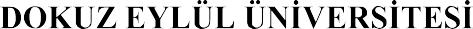 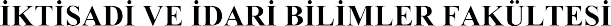 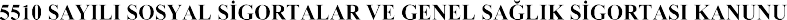 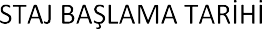 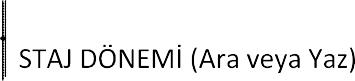 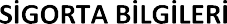 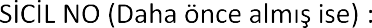 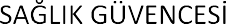 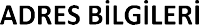 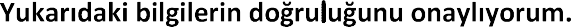 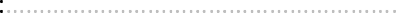 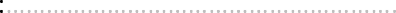 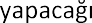 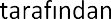 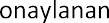 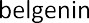 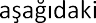 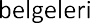 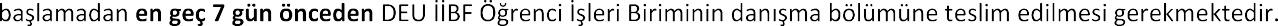 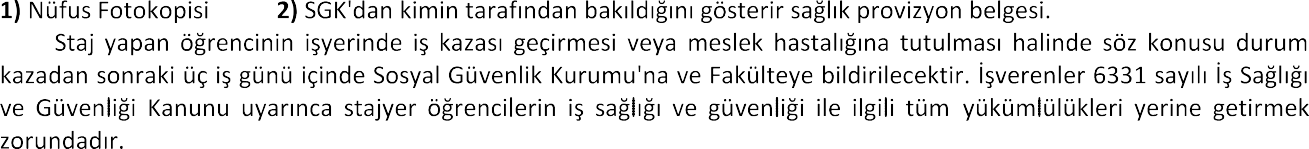 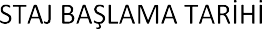 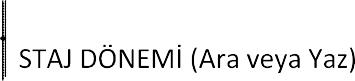 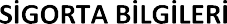 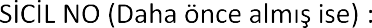 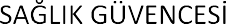 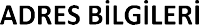 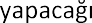 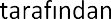 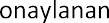 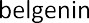 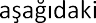 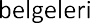 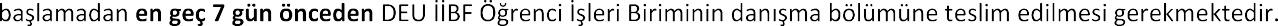 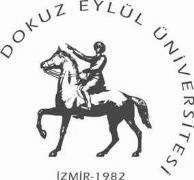 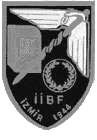 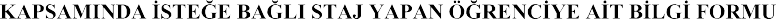 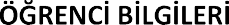 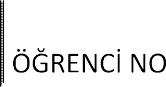 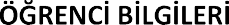 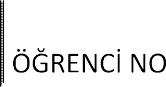 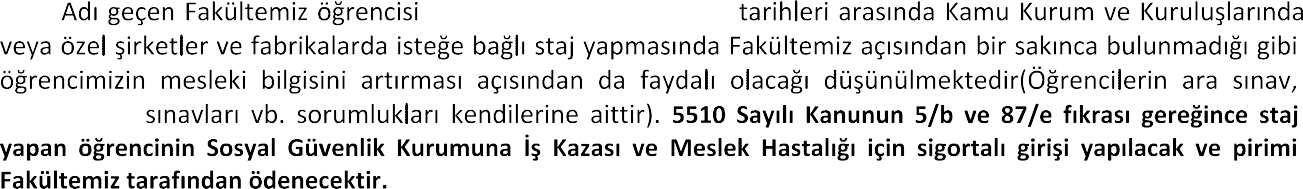 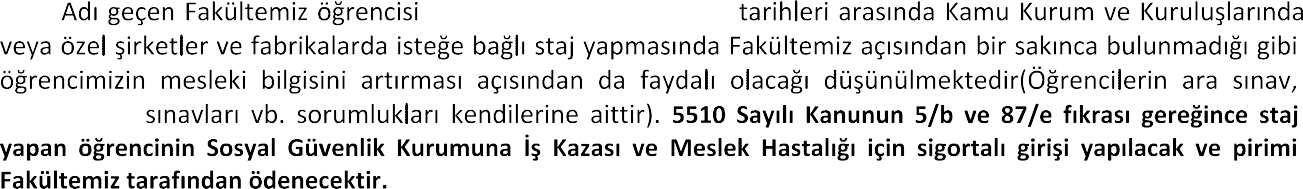 Not: SGK girişi yapıldığına dair bilgi formunu e-mail almadan staja başlaması halinde sorumluluk öğrenciye aittir.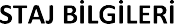 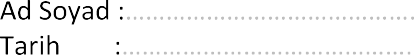 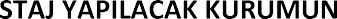 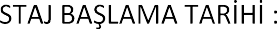 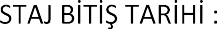 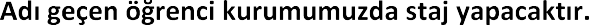 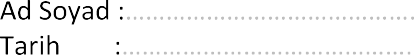 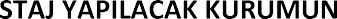 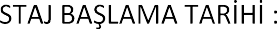 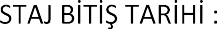 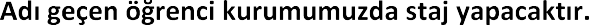 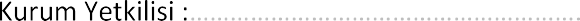 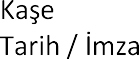 Adres	: 	24 Sokak No:2  Dokuzçeşmeler-Buca/İZMİR 35160                                      Bilgi için: İsmail ÖZ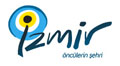 Tel    	: 0(232)420 41 80 Faks:0(232)440 83 83                                                           Telefon :0 (232) 301 04 27E-Mail: iibf@deu.edu.tr İnternet Ağ:iibf.deu.edu.tr                                                     E-Posta :staj.iibf@deu.edu.trSGK girişi yapan personel :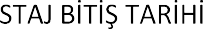 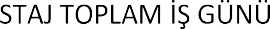 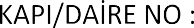 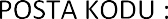 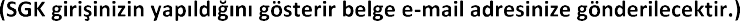 